Pohár SDH Vinohrady21. září 2016Na soutěž  jsme přijeli s mladšími žáky a s družstvem dorostu. Byl to takový netradiční útok pro dorostence, protože měli dlouhé savice, ale hadice jen jako starší žáci + jednu hadici B navíc.  Mladším žákům se oba pokusy zadařili a konečně se dostali na stupně vítězů a to na 3. místo. Zato dorostencům se tentokrát nedařilo a skončili pod stupni výtězů. DorostSložení družstva: Zdeněk Sáňka, Dominik Pavelka, Marek Jarušek, Veronika  Pospíšilová,                                                   Vladimír Sáňka, Tomáš Pospíšil a  Pavla Honková                            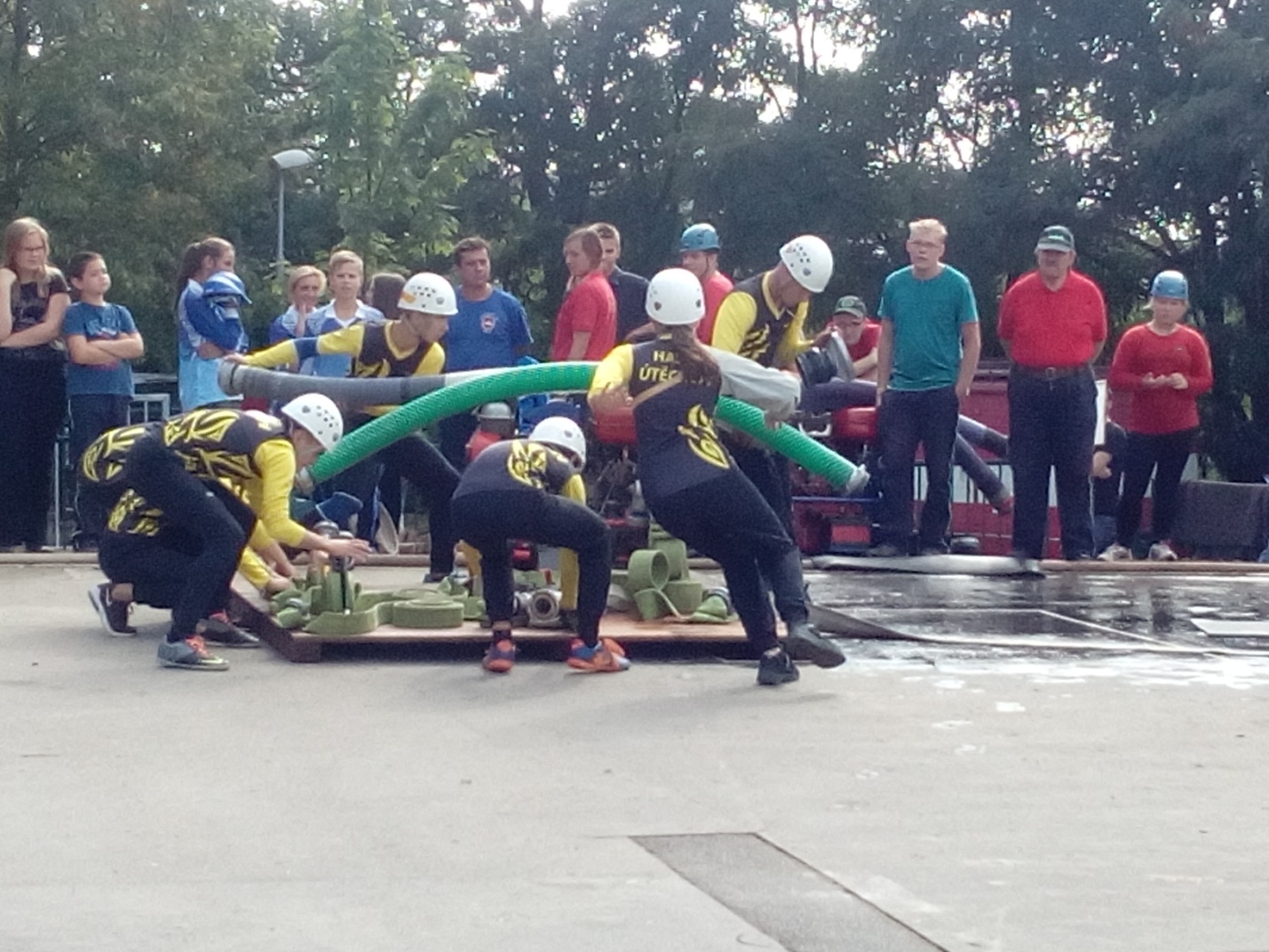 Mladší žáciSložení družstva:  Dominik Brablík, Pavel Šoukal, Martin Hájek, Michal Altrichter, Kristýna Jarušková, Natálie Brablíková a Michal Průša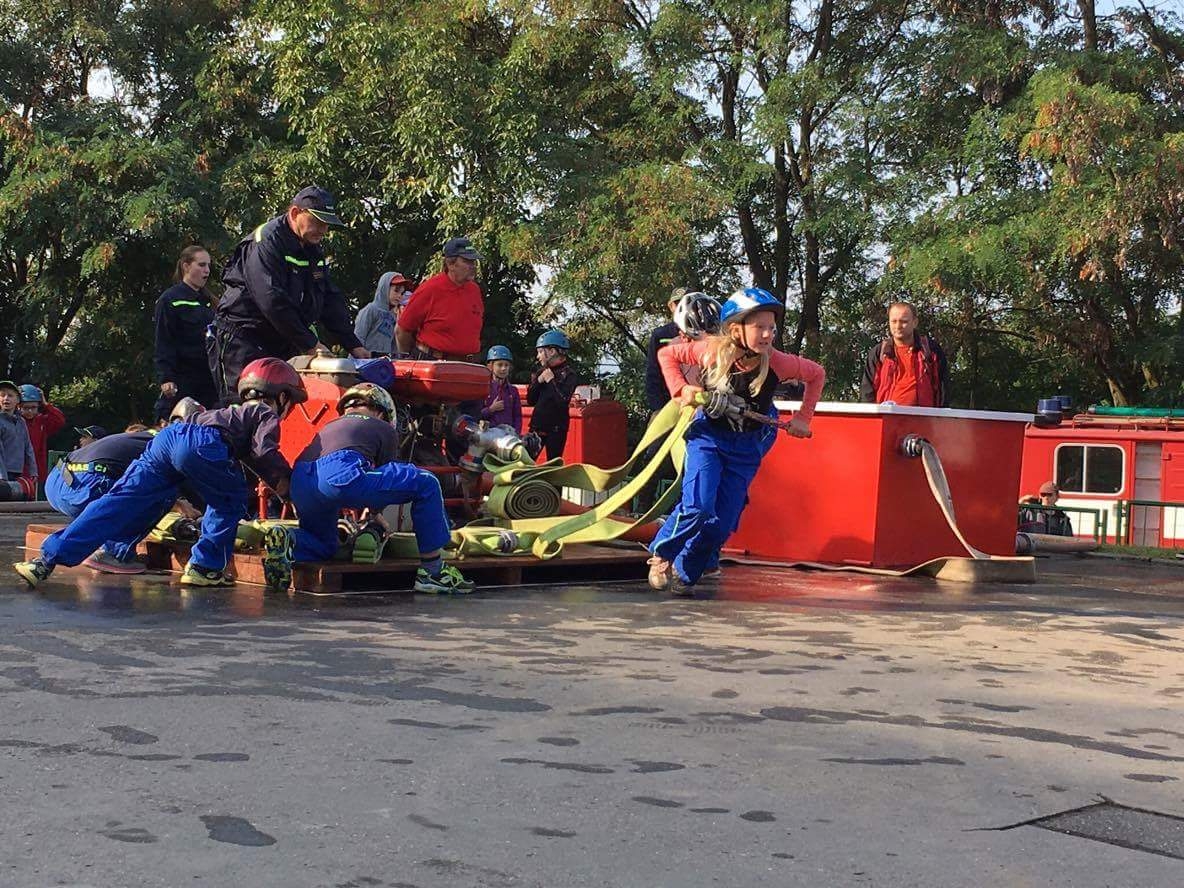 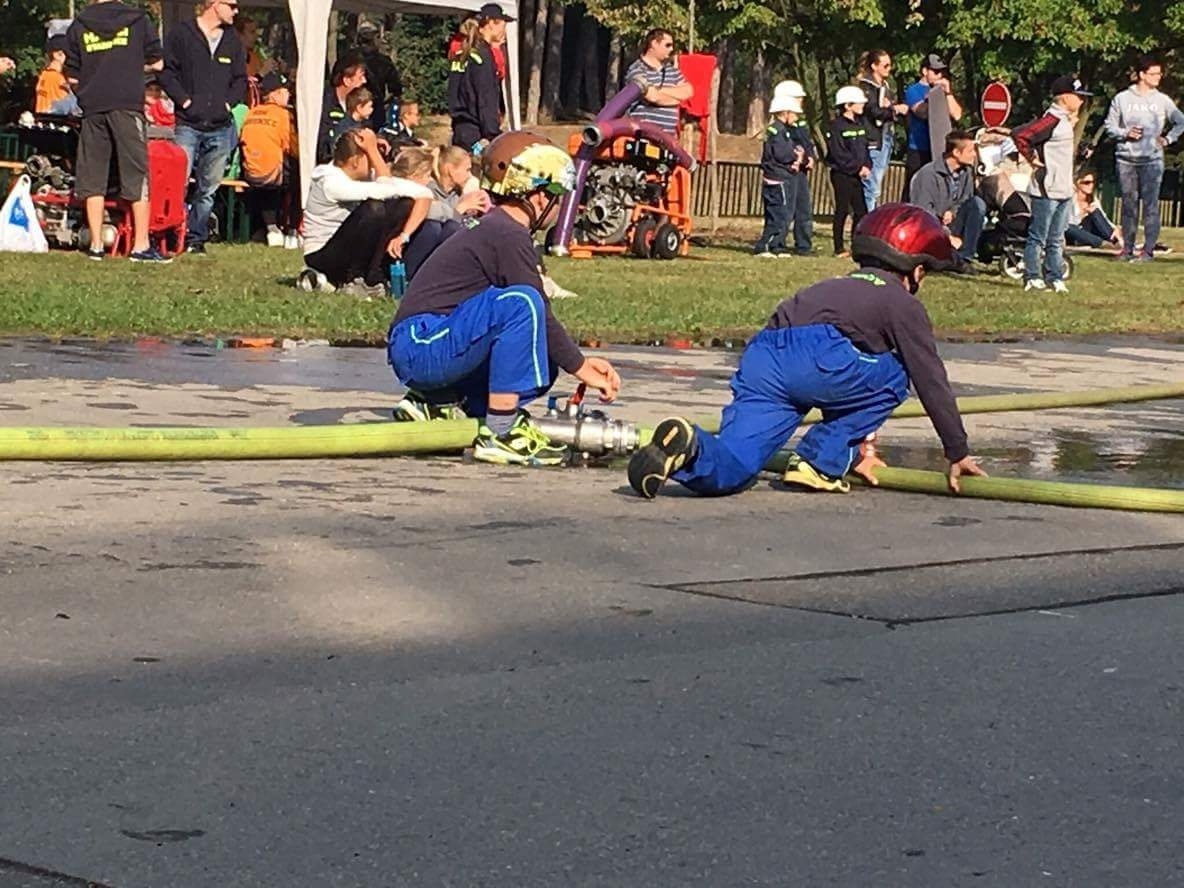 družstvočas 1čas 2pořadíBohunice18,7519,611.SlatinaN22,212.Vinohrady – Chrlice33,9422,483.Útěchov33,5128,084.Královo PoleNN5.družstvočas 1čas 2pořadíVinohrady Burčák19,9218,461.Vinohrady Červené víno22,6921,082.Útěchov23,5922,493.Bohunice27,8524,314.Vinohrady Hrozny35,3027,225.Chrlice27,50N6.Královo Pole B27,7941,087.Slatina A34,7228,288.Slatina B34,2446,319.Královo Pole A38,66N10.